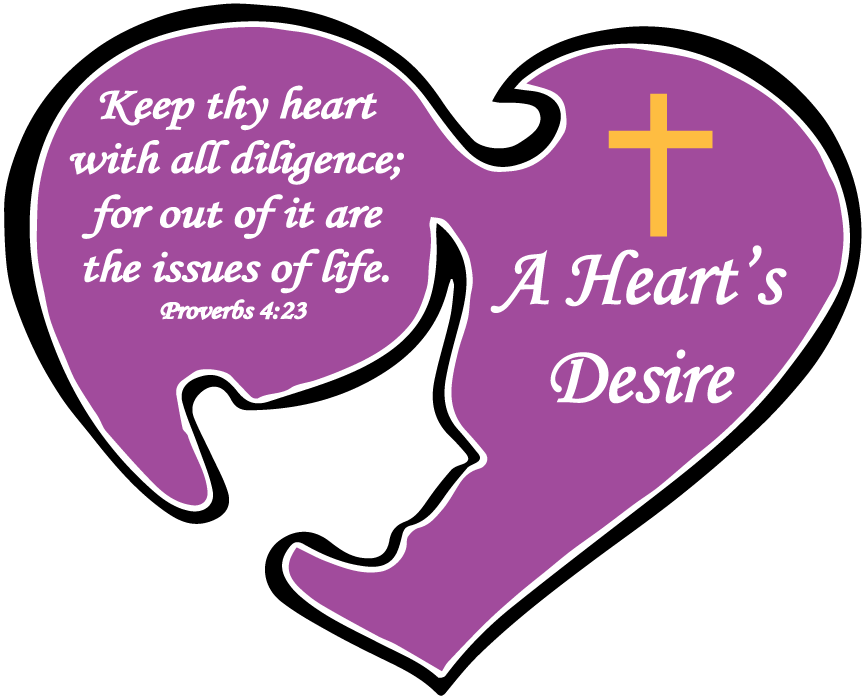 April 20th – 21st, 2018Featuring:Dori DrabekHosted byVictory Baptist Church4577 State Route 276Batavia, OH 45103 (513) 256-4422aheartsdesireclc@gmail.comFor conference schedule & registrationswww.aheartsdesire.org